Amazing Animals – Giant anteaters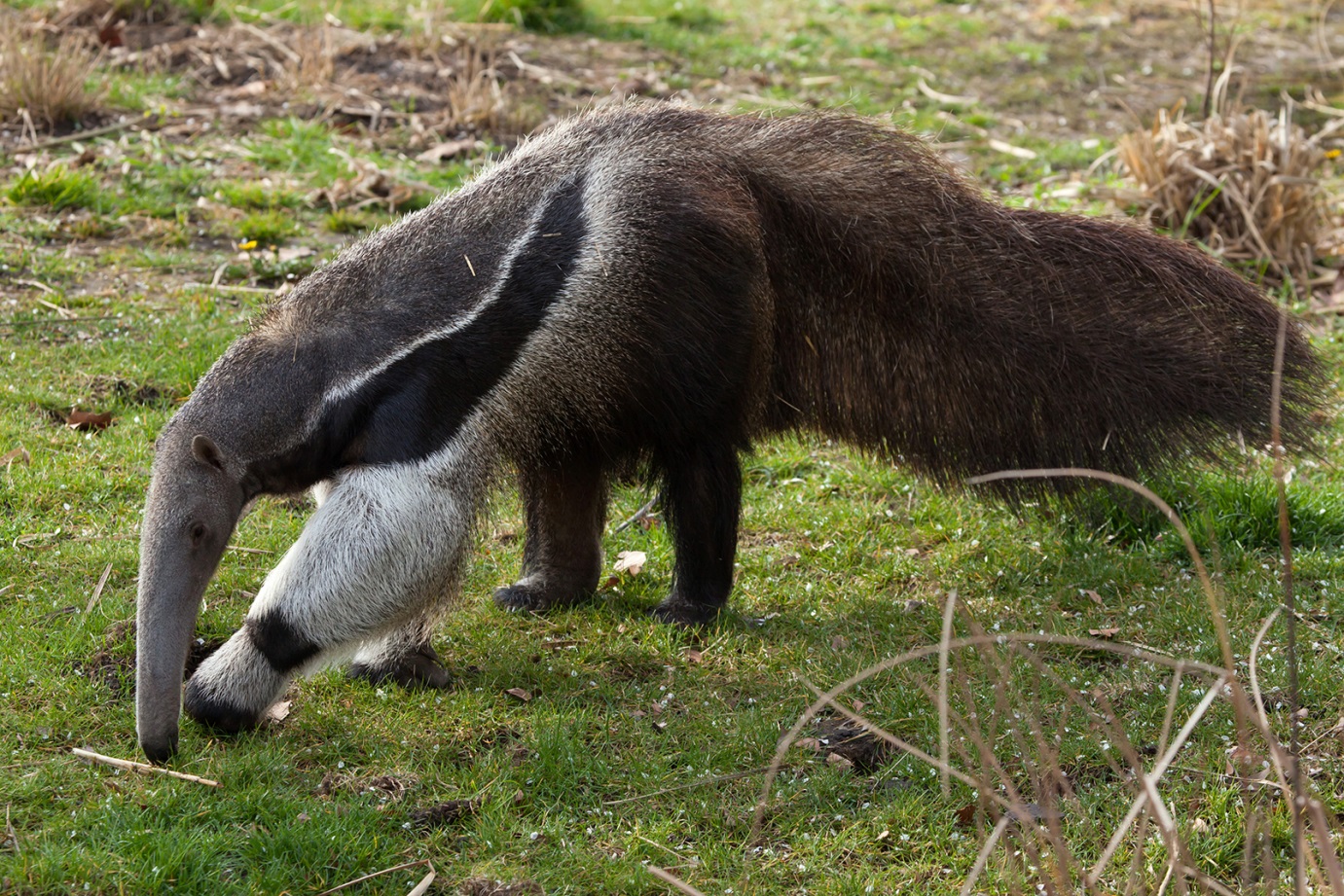 Where are anteaters found in the wild?How many ants and termites can they eat in a day?What are they fed at Drusillas?Name three adaptations that help anteaters survive.  1)2)3)Amazing Animals – Two-toed sloths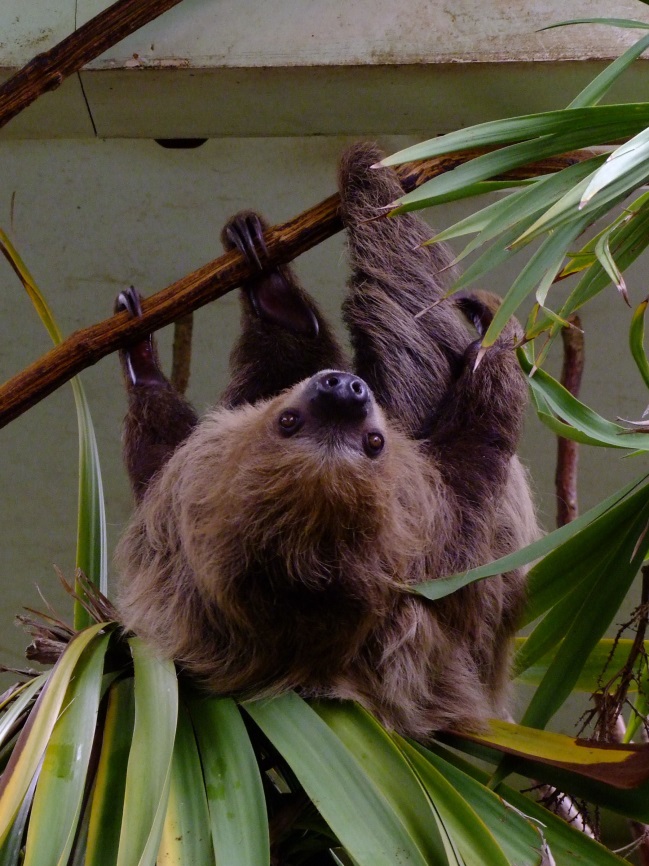 What is a sloth’s habitat?  Why are some sloths green in the wild?  What do they only do once a week? Why are they slow?  Amazing Animals – Binturongs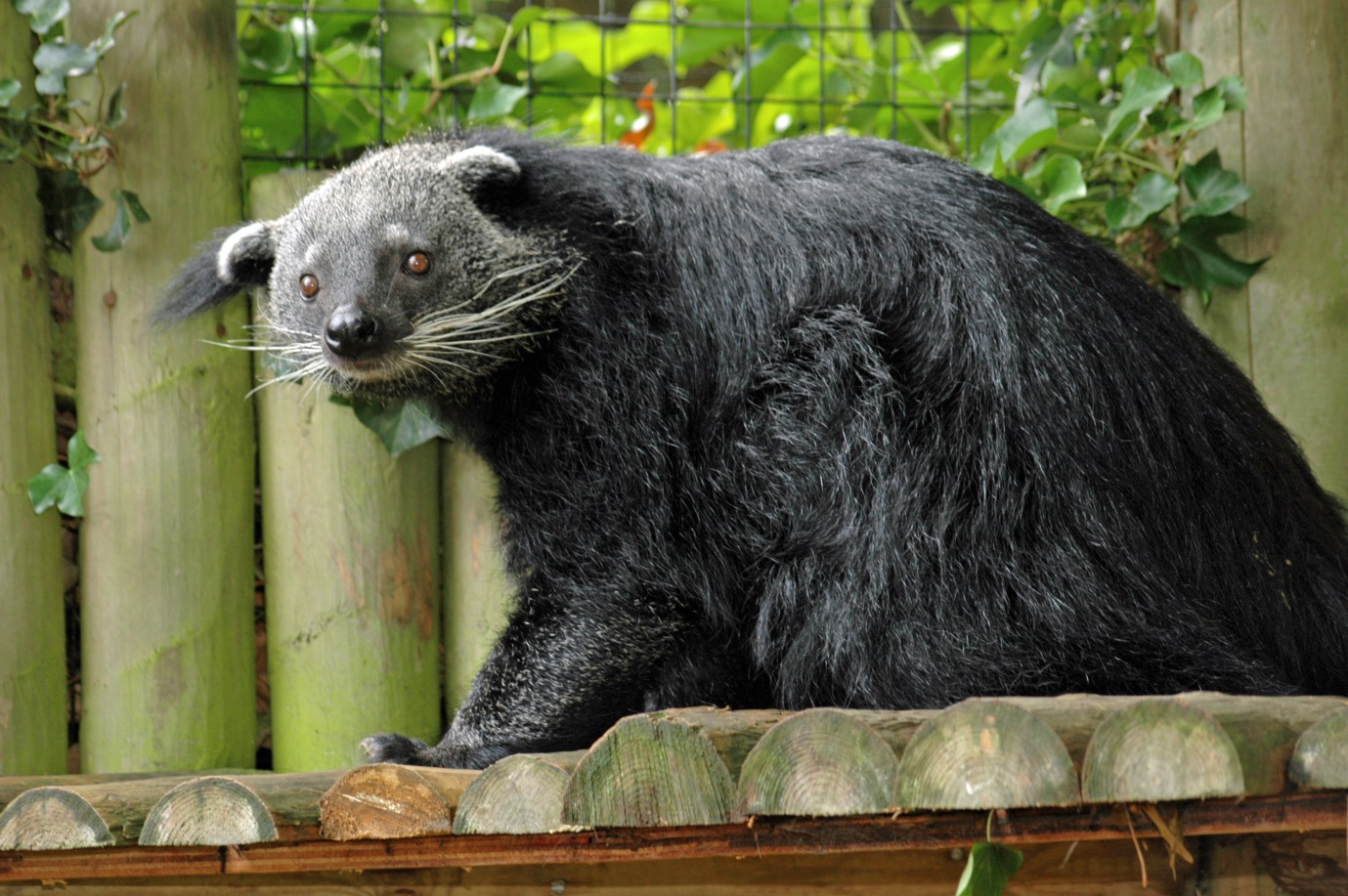 What are binturongs also called?  Where in the world are they found?What do they smell like?  What is a prehensile tail?  What can they do with their ankles?  Amazing Animals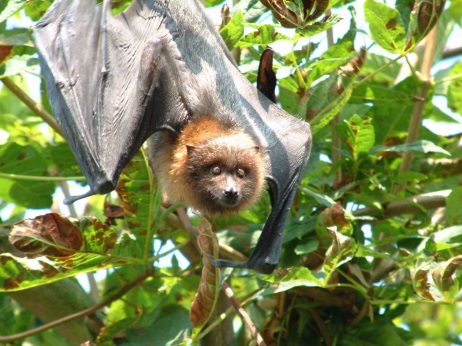 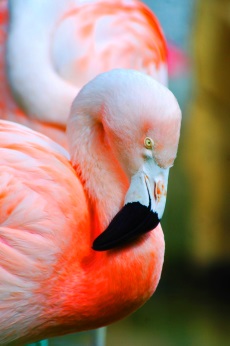 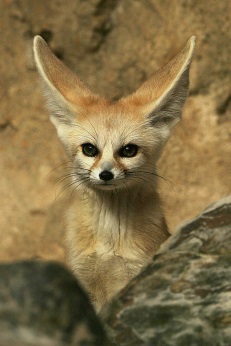 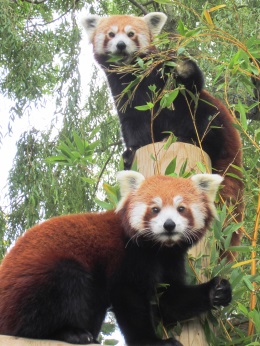 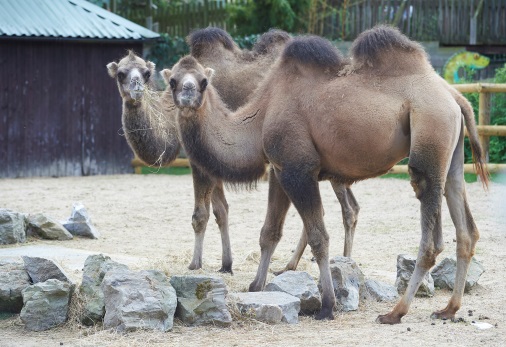 